Styremøte NIL Friidrettsgruppa                                                      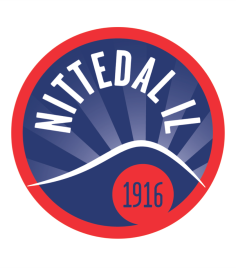 Innkalt til møtet: Ole Engebretsen, Hanne Tangen Nilsen, Terje Owrehagen, Petter Wessel, Kine Hjelkerud, Morten Hansen, Rannveig Øksne, Bjørn DalhusIkke tilstede: Møtedato:  05.09.2021Møtetidspunkt: 20.00-21.00Møtested: ArrangementshusetReferent: Hanne Tangen NilsenMøteleder: Hanne Tangen NilsenTids-pktSak19.15Styremøter 2. halvår 2022 Neste møte – 07.11 – innkalling sendt19.20-19.45Stevner, dugnad og arrangement– handlingsplan. Årshjulet.Klubbmesterskapet – evalueringLitt knapt på bemanningHeldig vi fikk en starter, pga sykdomLitt tull med 400 m forskyvning for kvinnerFamiliestafetten var veldig braØvelser kun for egne for å sanke poeng må vi vurdere å ta på treningsstevne.Fra RannveigKlubbhuset bestilt 7.des til grøtfest. Har avtalt m Meike. Dugnadsliste til lotteridugnad går ut – håper jeg ila denne uken – må få bekreftet alle stedene. Vipps fra Klubbmesterskapet:  2613,- Bama –tar det også denne uken.  Aksjonspunkter fra tidligere møterHanne sjekker manual.OK, sendt. Hanne – sjekker faktura for Bunnpris (Bama)Ok. Pakke Allsidighetspremier19.45-20.00Drift og anlegg - Årshjulet.Fikk vi noen til å hente på bislett? OK, hentet.Vi har imidlertid funnet ut at matta kan deles litt mer opp i biter. Hver av delene er 2x4x0,6 meter og det er isåfall 3 av disse. I tillegg en overmadrass som kan rulles sammen og blir da en rull med lengde på 4 meter. AksjonspunkterMorten/. Printe ut sjekkliste vår/høst. Morten/Meike/Petter. Lage oversikt over inn og ut – vår og høst. Bjertneshallen.  Morten: Gressklippingsprosedyre sendes på sirk. Morten; Borre hull på vannhinderet.  84 cm mangler. Involverer Bjørn. Gjøre til våren.Kule; sperret for å komme inn. Sendt mail til teknisk, men får ikke svar. Kontakter Ole. Få det gjort før «høsten». Beising siste rest skjer til våren.20.00-20.10Økonomi, ÅrshjuletPer september: Inntekter; 517.966 Kostnader; 683.569 Kommentar:InntekterFått 20.000 fra WurthFått kunstkataloginntekt 12.000214.000 i treningsavgift så langt. Spoortz status; 209.340. Rest 89.350,- - sendt hver og en mail til disse.Inntekter fra Nittedalslekene: kun kiosk+parkering: 44.000Utestående inntekterNittedalslekene påmelding. Ta en dugnad på det. Ca 97.000Egne påmeldte på stevner eksternt. Frem til sommeren ca 22.000, tilsvarende etter sommeren ut oktober (17-18.000)Fakturering kommunen (60.000) – sjekke mail fra Ole – hvordan vi skal gjøre det. Summere og fakturere.Utestående treningsavgift (89.000)LAM 85.000Momskomp. 85.000Loddugnad 2 (45.000)Fearnley sponsor? 30.000? Får ikke tak i han.Utestående kostnaderI all hovedsak lønn 300.000++Litt til loddugnad++Litt til utstyr50.000,- til klubbtøyAvslag på søknad DNB-stiftelsen.Søknad 1.4 DNB, søkt på nytt 1.9.Ny søkemulighet. Innspill fra Petter tidligere på kr 22.000. (utstyr)
- 15. oktober: Sparebank 1 Prosjektstøtte.
https://www.osthusgaver.no/kontakt/soknad-om-prosjektgave/ 
I denne linken finner du videre link til to søknader. Den øverste er for store prosjekter over 100 000 kroner og har frist 15. oktober. Den nederste er for mindre prosjekter under 100 000 kroner og har frist 1. desember. 

- 31. oktober: OBOS gir tilbake.
https://nye.obos.no/samfunnsansvar/obos-gir-tilbake/obos-jubel/ 

- 1. desember: Sparebankstiftelsen DNB. 
https://sparebankstiftelsen.no/ 

AksjonspunkterTerje: Støttemedlem Friidrettsgruppe; 200,- eller mer om man ønsker.  Ikke gjort, gjør det nå. Vurdere kampanje. Informere på WEB. Registrer deg.  Er gjort.Hanne søker i oktober20.10-20.20Sportslig – orientering statusInnendørstrening starterTilbud på NES sendt ut, starter etter høstferieMail fra Bjørn vedr stevnedatoerEn viktig endring fra i fjor er at det er kommet nye regler med hensyn til stevner som skal telle som kvalifisering, ranking-poeng o.l. Disse stevnene MÅ være approbert minst 2 måneder i forveien, noe som gjør at årets termin- listemøte blir ekstra viktig siden det blir vanskelig å endre dato etter det møtet.I år hadde vi følgende stevner:- 7. mai Sesongstartstevne (uten avgift og premier; mest egne utøvere; noen tekniske øvelser)- 16. mai Løpsstevne [inneklemt mandag] (med avgift, men mest egne utøvere så lite inntekter)- 6. juni Nasjonalt løpsstevne [mandag 2. pinsedag] (med avgift; en del fra andre klubber, men fremdeles ikke noe stor inntekt)- 20. og 21. august Nittedalslekene [første helg etter skolestart]- 17. sept Klubbmesterskap (uten avgift, mest egne utøvere; kollisjon med andre aktiviteter, litt dårlig oppmøte)I utgangspunktet var stevnet 16.5 tenkt å være oppvarming til 6.6-stevnet, men så ble det også foreslått å ha et sesongstartstevne med pokalutdeling og sosial aktivitet i tillegg. Dermed ble det to "oppvarmingsstevner" til det nasjonale løpsstevnet. Jeg har snakket litt med Hans Jørgen Borgen i Ull/Kisa og han hadde et råd til oss; lag flere løpsstevner med gode heat og ta godt betalt i stedet for slike gratis-stevner som vi har flere av nå. Gjerne kveldsstevne for det er ofte mindre vind da enn på dagtid, og han så gjerne at det kom flere stevner både rett før og rett etter ferien, for da er mange på jakt etter å kvalifisere seg til mesterskap.Jeg lurer derfor på om vi skal forsøke å få til to Nasjonale løpsstevner neste år; ett stevne i juni som i år, og ett i begynnelsen av august (for da er det mangel på stevner). Slike løpsstevner krever færre funksjonærer enn for eksempel klubbmesterskap o.l. siden det kun blir løp og ikke tekniske øvelser. Hans Jørgen mente at det ikke er urimelig å ta 150 kr i startkontingent, og vi trenger ikke stille med mye premier; "medaljer til et par tiere" er det de bruker sa han. Det viktige er å få på plass harer som kan lage gode heat.Nittedalslekene må vi kjempe for å få samme helg neste år - det er nå etablert som et av de store stevnene i Norge etter ferien. Vi har fremdeles MYE å gå på her i de eldre klassene (vi har nesten bare utøvere opp til 14 år).Igjen bør vi tenke gode mellomdistanseløp med harer. Vi dropper juniorklassene og kjører kun seniorheat, evt årsklasser for 15- og 16-åringer i tillegg?En annen ting vi kan diskutere er KM Oslo/Akershus. Det har nå vært arrangert av Groruddalen klubb i 3-4 år hvis jeg ikke husker feil. Dette er en stor kilde til inntekter (100.000kr++ i påmeldingsavgift), men det krever myejobb. Det er på tide at noen andre en Grorud får disse inntektene, men spørsmålet er om vi skal gå for noe slikt.De siste årene har det vært en del rot på KM og jeg er sikker på at vi klarer å gjøre dette mye bedre, men det er et stevne på størrelse med Nittedalslekene (egentlig litt større i antall øvelser, for det er tilbud om stav, slegge, diskos, spyd i tillegg til det vi har på Nittedalslekene). Jeg vet ikke hvilke regler som gjelder for hvilke øvelser som MÅ være med i KM, men flere jeg snakket med på KM nå sist (jeg var starter der), sa at det var litt trist å se hvor tynt det var i øvelsene. Så kanskje det er bedre å arrangere færre øvelser, men med flere deltakere i hver klasse). Tar vi en titt på kalenderen 2023 så ser den slik ut:Lørdag 29. april eller 6. mai: Mulighet for oss til å arrangere et sesongstartstevne (sosialt + få i gang de minste på stevne)?Fredag 26. mai: Nasjonalt løpsstevne?Fredag 2. juni : Nasjonalt løpsstevne? [men kollisjon med Mohn Games i Bergen dagene etter] Fredag 9. juni: Nasjonalt løpsstevne? alternativ dato?(innimellom disse datoene finnes det to langhelger; en med 17. mai og en med pinse). I juli er det mange mesterskap som krever kvalifisering, så det er muligheter for å lage stevner og litt senere i juni.Fredag 19.-søndag 21 august: Nittedalslekene (en ekstra løpsdag fredag? For eksempel kun med 800/1500/3000m sr klasser)KM går sannsynligvis 2 helg i september.Forslag på stevner 2023:- Lørdag 29. april eller 6. mai Sesongstartstevne (uten avgift og premier; noen tekniske øvelser)- 21. juni Nasjonalt løpsstevne (med avgift)- Tenativt et stevne tidligere i august – kvelds løpsstevne- 19. og 20. august Nittedalslekene. Første helg etter skolestart- 09. sept Klubbmesterskap Hanne tar en nærmere prat med MeikeSpond, oppmennOle; sjekker mulighet for en sponsor.Vurdere eget opplegg for toppsatsning. Etablert et miljø for eldre utøvere som satser.Leie inn eksterne trenerressurs. Budsjett på 200.000 hvert år i 5 år.20.2020.25Hovedlaget  – orienteringSe referat vedlagtViktig oppfølgingspunktDet er viktig at alle grupper sørger for å ha oppdaterte lister over trenere og andre med verv i Spoortz. Det gjelder både nye personer med verv og de som ikke lenger har verv. Til nye personer med verv er det viktig med informasjon og tydelighet om at politiattester skal innhentes. 
Jeg har etterspurt informasjon om fornyelse av politiattester og mottatt dette svaret: «Dersom man innehar sitt verv uten noe form for opphold så vil attesten man fremviste ved tilsettelse være gyldig så lenge personen innehar samme vervet. Dersom det er opphold av noe tid fra vervet så kan det kreves ny attest av de personene, det er da viktig at dette fremkommer av bekreftelsen for å unngå et avslag. Ved eventuelle mistanker at en som har et verv har begått et lovbrudd så kan det søkes om fornyet vandelskontroll. Les mere om fornyet vandelskontrollTerje følger opp Meike.20.25EventueltNYE MEDLEMMER I KIOSKteam og styre.Få ut informasjon om behov med litt beskrivelse av omfang, oppgaverKiosk; Gruppeleder. KlubbtøyØkonomiDugnadsgjeng – Morten har sendt innspill. Sendt ut? Respons?Få ut mail etter høstferien.Minidugnad på styremøtePutte i konvolutter allsidighetspremieneI alt 22 klubber, kanskje litt flere konvolutter for å sikre at vi får sendt alleFaktureringsdugnad – ta en gjennomgang av oppskrift fra Frode (Hanne, Petter, evt Terje). Hanne/Terje